Modified WalchModified WalchCentered humeral head, minor erosion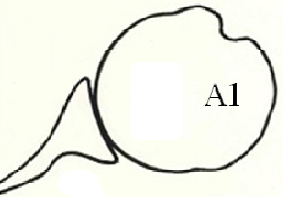 Centered humeral head, major central glenoid erosion.A line drawn from the anterior to the posterior rim of the native glenoid transects the humeral head.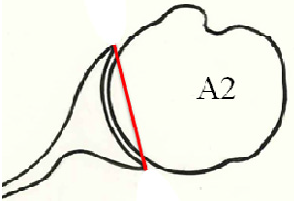 Posterior subluxated head, no bony erosion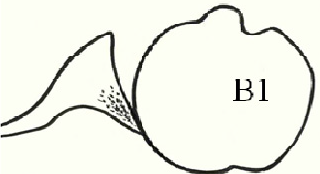 Posterior subluxated head, posterior erosion with biconcavity of the glenoid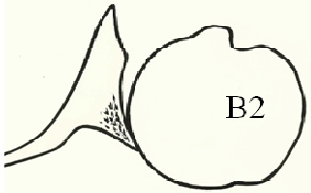 Monoconcave and posteriorly worn,with at least 15° of retroversion or at least 70% posterior humeralhead subluxation, or both.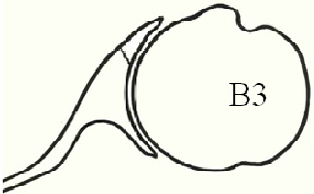 Dysplastic glenoid with at least 25° of retroversion not caused by erosion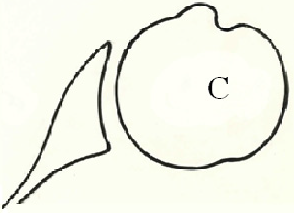 Any level of glenoid anteversion or with humeral head subluxation ofless than 40% (ie, anterior subluxation)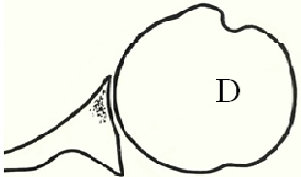 